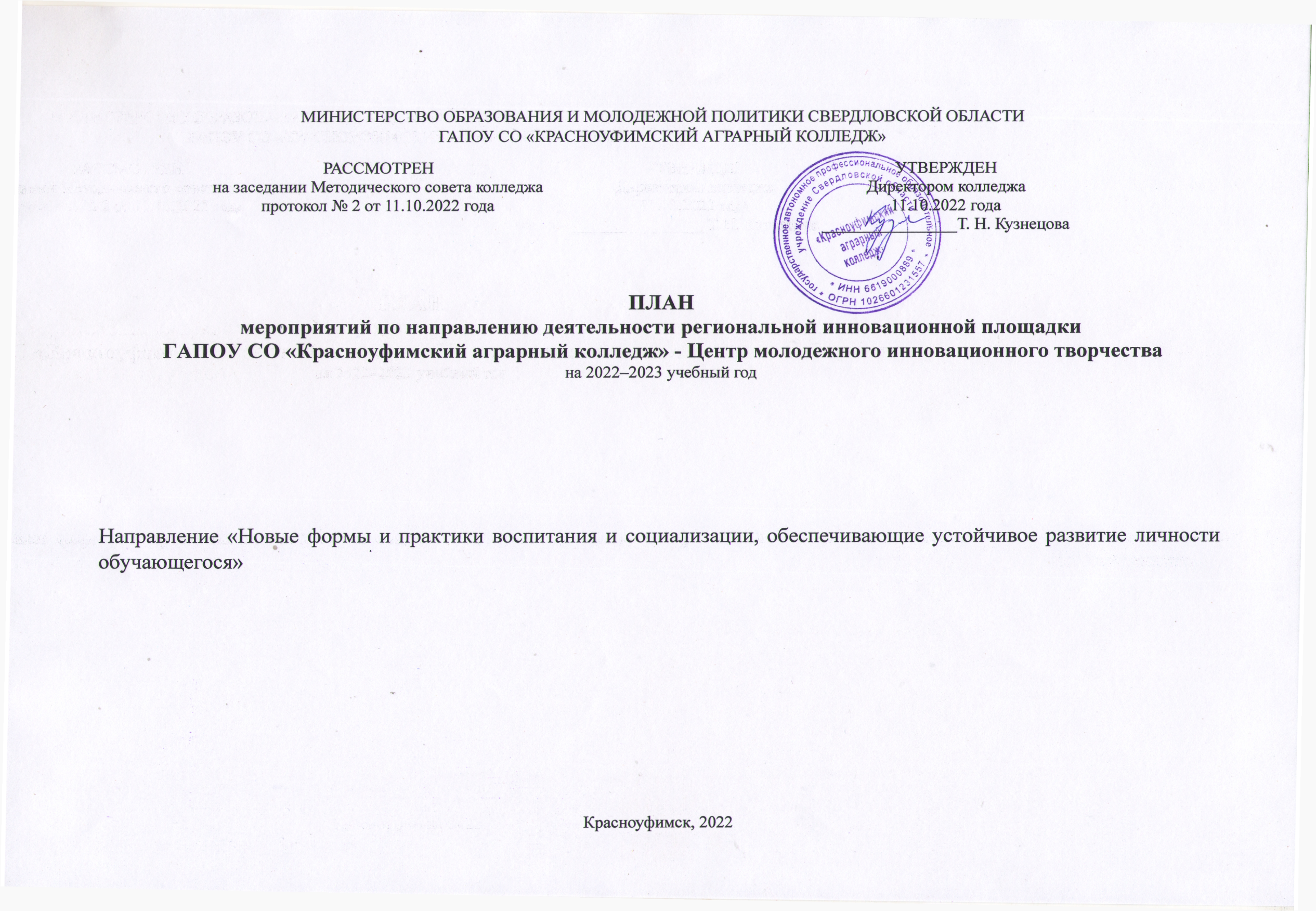 Наименование мероприятияСроки проведенияОтветственный исполнитель и соисполнителиДень открытых дверейНазвание «Профессиональной пробы»:- Штрих-код электротехнического оборудования- Техническая смекалка- Ремонт и обслуживание автомобильного транспорта-Молодой оценщик-Коммерческий маршрут-Современный банкир14.10.2022Торгашова Е. В., методист ТРЦ, Обвинцева Г. Г.Преподаватели Ц (М) К электротехнических, техническим и экономических дисциплинОбластная онлайн- Олимпиада «Юный техник»20.10.2022Торгашова Е. В., методист ТРЦ, Ц (М) К электротехническим и техническим дисциплинамОбластная онлайн-олимпиада «Экономическая десятка»26.10.2022Торгашова Е. В., методист ТРЦ, Ц (М) К электротехническим и техническим дисциплинамОбластной онлайн-конкурс «Моя идея ярче ВСЕХ!»22.12.2022Торгашова Е. В., методист ТРЦ, Ц (М) К экономических дисциплинамИнженерные пятницы - Мастер-классы- Практические занятия- Деловые игры- Квесты- Открытые диалогиЕжемесячноОтветственный секретарь приемной кампании Сухогузова С.В.Онлайн-фотоконкурс "Учитель крупным планом", посвященный Году педагога и наставника10.02.2023Библиотека колледжаМежрегиональная онлайн- олимпиада по учебной дисциплине «Экономика организации»28.02.2023Торгашова Е. В., методист ТРЦ, Попова А. В., председатель ЦМК экономических дисциплинПрактикум по теме  «Формирование нового образа патриотизма граждан, воспитание человека, обладающего чувством национальной гордости гражданского достоинства и социальной активности»28.02.2023Методическая служба,Ц(М)К общеобразовательным дисциплинамОкружная НПК «Молодежь и аграрная наука ХХI века»01.03.2023Торгашова Е. В., методист ТРЦ, Межрегиональная Олимпиада профессионального мастерства по УГС 35.00.00 «Сельское, лесное и рыбное хозяйство»23.03.2023Методическая служба,Ц (М) К электротехническим и техническим дисциплинамМежрегиональный семинар  по теме «Интеграция предметного содержания общеобразовательных дисциплин с другими дисциплинами, междисциплинарными курсами»23.03.2023Методическая служба,Ц(М)К общеобразовательным дисциплинамПрактикум по теме «Интеграция предметного содержания общеобразовательных дисциплин с другими дисциплинами, междисциплинарными курсами»28.03.2023Методическая служба,Ц(М)К общеобразовательным дисциплинамКулинарное шоу «Приправа show»1 раз в кварталМастер производственного обученияЩербакова С. Г.Профессиональные пробы для школьников старших классов по специальностям:- 21.02.19 «Землеустройство»;- 23.02.07 «Техническое обслуживание и ремонт двигателей систем и агрегатов автомобилей-35.02.08- «Электротехнические системы в агропромышленном комплексе »- 38.02.04 «Коммерция»,- 38.02.07 «Банковское дело»07.04.202304.05.2023Торгашова Е. В., методист ТРЦ, Обвинцева Г. Г.Преподаватели Ц (М) К электротехнических, техническим и экономических дисциплинМежрегиональная онлайн викторина «Вперед к звездам» 12.04.2023 Ц(М)К общеобразовательным дисциплинамШкола наставничества: открытый урок на тему «Бизнес идея для начинающих…»,май 2023Снежко С. В.Реализация программы Наставничества подготовки обучающихся 1 курса специальности 23.02.07 «Техническое обслуживание и ремонт двигателей, систем и агрегатов автомобилей к участию в мероприятиях01.09.2022-15.06.2023Студенты группы 31 М, зав. отделением Оношкин С.В., Корепанова Н. В., студенты группы 12ТОРеализация Индивидуальной персонализированной программы наставничества педагогических работников в ГАПОУ СО «Красноуфимский аграрный колледж»Форма наставничества: «Педагог-педагог», Ролевая модель: «Опытный педагог – молодой специалист»01.10.2022-31.06.2023 Снежко С. В.,Серебренников А. Н., Журавлева Ю. В.